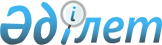 Түпқараған аудандық мәслихатының 2021 жылғы 6 қаңтардағы № 51/372 "2021 - 2023 жылдарға арналған аудандық бюджет туралы" шешіміне өзгерістер енгізу туралыМаңғыстау облысы Түпқараған аудандық мәслихатының 2021 жылғы 22 маусымдағы № 4/30 шешімі. Қазақстан Республикасының Әділет министрлігінде 2021 жылғы 3 шілдеде № 23287 болып тіркелді
      Түпқараған аудандық мәслихаты ШЕШТІ:
      1. "2021 – 2023 жылдарға арналған аудандық бюджет туралы" Түпқараған аудандық мәслихатының 2021 жылғы 6 қаңтардағы № 51/372 шешіміне (нормативтік құқықтық актілерді мемлекеттік тіркеу тізілімінде № 4413 болып тіркелген) келесідей өзгерістер енгізілсін:
      көрсетілген шешімнің 1 тармағы жаңа редакцияда жазылсын:
      "1. 2021-2023 жылдарға арналған аудандық бюджет тиісінше осы шешімнің 1,2 және 3 қосымшаларына сәйкес, оның ішінде 2021 жылға келесідей көлемдерде бекітілсін:
      1) кірістер – 9 142 013,1 мың теңге, оның ішінде:
      салықтық түсімдер – 4 885 656,0 мың теңге;
      салықтық емес түсімдер – 189 656,0 мың теңге;
      негізгі капиталды сатудан түсетін түсімдер – 246 031,5 мың теңге;
      трансферттер түсімдері – 3 820 669,6 мың теңге;
      2) шығындар – 9 378 708,9 мың теңге;
      3) таза бюджеттік кредиттеу – 47 594,0 мың теңге, оның ішінде:
      бюджеттік кредиттер – 70 008,0 мың теңге;
      бюджеттік кредиттерді өтеу – 22 414,0 мың теңге;
      4) қаржы активтерімен операциялар бойынша сальдо - 0 теңге, оның ішінде:
      қаржы активтерін сатып алу - 0 теңге;
      мемлекеттің қаржы активтерін сатудан түсетін түсімдер - 0 теңге;
      5) бюджет тапшылығы (профициті) – - 284 289,8 мың теңге;
      6) бюджет тапшылығын қаржыландыру(профицитін пайдалану) – 284 289,8 мың теңге;
      қарыздар түсімі – 70 008,0 мың теңге;
      қарыздарды өтеу – 22 414,0 мың теңге;
      бюджет қаражатының пайдаланылатын қалдықтары – 236 695,8 мың теңге.";
      көрсетілген шешімнің 1 қосымшасы осы шешімнің қосымшасына сәйкес жаңа редакцияда жазылсын.
      2. Осы шешім 2021 жылдың 1 қаңтарынан бастап қолданысқа енгізіледі. 2021 жылға арналған аудандық бюджет
					© 2012. Қазақстан Республикасы Әділет министрлігінің «Қазақстан Республикасының Заңнама және құқықтық ақпарат институты» ШЖҚ РМК
				
      Сессия төрағасы 

Н. Адеков

      Түпқараған аудандық мәслихатының хатшысы 

Д. Меңдіханов
Түпқараған аудандық мәслихатының2021 жылғы 22 маусымдағы№ 4/30 шешімінеқосымшаТүпқараған аудандық мәслихатының2021 жылғы 6 қаңтардағы№ 51/372 шешіміне1 қосымша
Санаты
Сыныбы
Кіші  сыныбы
Атауы
Сомасы,мың теңге
 1.  Кірістер
9 142 013,1
1
Салықтық түсiмдер
4 885 656,0
01
Табыс салығы
489 263,0
1
Корпоративтік табыс салығы
229 271,0
2
Жеке  табыс салығы
259 992,0
03
Әлеуметтiк салық
161 260,0
1
Әлеуметтiк салық
161 260,0
04
Меншiкке салынатын салықтар
4 047 215,0
1
Мүлiкке салынатын салықтар
3 922 587,0
3
Жер салығы
67 867,0
4
Көлiк кұралдарына салынатын салық
55 971,0
5
Бiрыңғай жер салығы
790,0
05
Тауарларға, жұмыстарға және қызметтерге салынатын iшкi салықтар
178 399,0
2
Акциздер
2 880,0
3
Табиғи және басқа да ресурстарды пайдаланғаны үшiн түсетiн түсiмдер
162 254,0
4
Кәсiпкерлiк және кәсiби қызметтi жүргiзгенi үшiн алынатын алымдар
13 265,0
5
Ойын бизнесіне салық
0
08
Заңдық маңызы бар әрекеттерді жасағаны және (немесе) оған уәкілеттігі бар мемлекеттік органдар немесе лауазымды адамдар құжаттар бергені үшін алынатын міндетті төлемдер
9 519,0
1
Мемлекеттiк баж
9 519,0
2
Салықтық емес  түсiмдер
189 656,0
01
Мемлекеттік меншіктен түсетін кірістер
187 320,0
1
Мемлекеттік кәсіпорындардың таза кірісі бөлігінің түсімдері
1 613,0
5
Мемлекет меншігіндегі мүлікті жалға беруден түсетін кірістер
10 551,0
7
Мемлекеттік бюджеттен берілген кредиттер бойынша сыйақылар
175 156,0
04
Мемлекеттік бюджеттен қаржыландырылатын, сондай-ақ Қазақстан Республикасы Ұлттық Банкінің бюджетінен (шығыстар сметасынан) қамтылатын және қаржыландырылатын мемлекеттік мекемелер салатын айыппұлдар, өсімпұлдар, санкциялар, өндіріп алулар
900,0
1
Мұнай секторы ұйымдарынан және Жәбірленушілерге өтемақы қорына түсетін түсімдерді қоспағанда, мемлекеттік бюджеттен қаржыландырылатын, сондай-ақ Қазақстан Республикасы Ұлттық Банкінің бюджетінен (шығыстар сметасынан) қамтылатын және қаржыландырылатын мемлекеттік мекемелер салатын айыппұлдар, өсімпұлдар, санкциялар, өндіріп алулар
900,0
06
Басқа да салықтық емес түсiмдер 
1 436,0
1
Басқа да салықтық емес түсiмдер 
1 436,0
3
Негізгі капиталды сатудан түсетін түсімдер
246 031,5
01
Мемлекеттік мекемелерге бекітілген мемлекеттік мүлікті сату
9 749,0
1
Мемлекеттік мекемелерге бекітілген мемлекеттік мүлікті сату
9 749,0
03
Жердi және материалдық емес активтердi сату
236 282,5
1
Жерді сату
201 825,5
2
Материалдық емес активтерді сату
34 457,0
4
Трансферттердiң түсiмдерi
3 820 669,6
01
Төмен тұрған мемлекеттік басқару органдарынан трансферттер 
6,6
3
Аудандық маңызы бар қалалардың, ауылдардың, кенттердің, ауылдық округтардың бюджеттерінен трансферттер
6,6
02
Мемлекеттiк басқарудың жоғары тұрған органдарынан түсетiн трансферттер
3 820 663,0
2
Облыстық бюджеттен түсетiн трансферттер
3 820 663,0
Функцио-налдық топ
Бюджеттік бағдарла-малардың әкімшісі
Бағдар- лама
Атауы
Сомасы, мың теңге
2. Шығындар
9 378 708,9
01
Жалпы сипаттағы мемлекеттiк  қызметтер
519 966,0
112
Аудан (облыстық маңызы бар қала) мәслихатының аппараты
28 098,0
001
Аудан (облыстық маңызы бар қала) мәслихатының қызметін қамтамасыз ету жөніндегі қызметтер
28 098,0
122
Аудан (облыстық маңызы бар қала) әкімінің аппараты
179 251,0
001
Аудан (облыстық маңызы бар қала) әкімінің қызметін қамтамасыз ету жөніндегі қызметтер
179 251,0
459
Ауданның (облыстық маңызы бар қаланың) экономика және қаржы бөлімі
824,0
003
Салық салу мақсатында мүлікті бағалауды жүргізу
824,0
458
Ауданның (облыстық маңызы бар қаланың) тұрғын үй-коммуналдық шаруашылығы, жолаушылар көлігі және автомобиль жолдары бөлімі
108 678,0
001
Жергілікті деңгейде тұрғын үй-коммуналдық шаруашылығы, жолаушылар көлігі және автомобиль жолдары саласындағы мемлекеттік саясатты іске асыру жөніндегі қызметтер
90 216,0
067
Ведомстволық бағыныстағы мемлекеттік мекемелер мен ұйымдардың күрделі шығыстары
18 462,0
459
Ауданның (облыстық маңызы бар қаланың) экономика және қаржы бөлімі
90 258,0
001
Ауданның (облыстық маңызы бар қаланың) экономикалық саясаттын қалыптастыру мен дамыту, мемлекеттік жоспарлау, бюджеттік атқару және коммуналдық меншігін басқару саласындағы мемлекеттік саясатты іске асыру жөніндегі қызметтер
65 168,0
113
Төменгі тұрған бюджеттерге берілетін нысаналы ағымдағы трансферттер
25 090,0
486
Ауданның (облыстық маңызы бар қаланың) жер қатынастары, сәулет және қала құрылысы бөлімі
49 833,0
001
Жергілікті деңгейде жер қатынастары, сәулет және қала құрылысын реттеу саласындағы мемлекеттік саясатты іске асыру жөніндегі қызметтер
49 833,0
494
Ауданның (облыстық маңызы бар қаланың) кәсіпкерлік және өнеркәсіп бөлімі
20 953,0
001
Жергілікті деңгейде кәсіпкерлікті және өнеркәсіпті дамыту саласындағы мемлекеттік саясатты іске асыру жөніндегі қызметтер
20 953,0
801
Ауданның (облыстық маңызы бар қаланың) жұмыспен қамту, әлеуметтік бағдарламалар және азаматтық хал актілерін тіркеу бөлімі
42 071,0
001
Жергілікті деңгейде жұмыспен қамту, әлеуметтік бағдарламалар және азаматтық хал актілерін тіркеу саласындағы мемлекеттік саясатты іске асыру жөніндегі қызметтер
42 071,0
02
Қорғаныс
17 559,0
122
Аудан (облыстық маңызы бар қала) әкімінің аппараты
17 559,0
005
Жалпыға бірдей әскери міндетті атқару шеңберіндегі іс-шаралар
17 559,0
03
Қоғамдық тәртіп, қауіпсіздік, құқықтық, сот, қылмыстық-атқару қызметі
12 000,0
458
Ауданның (облыстық маңызы бар қаланың) тұрғын үй-коммуналдық шаруашылығы, жолаушылар көлігі және автомобиль жолдары бөлімі
12 000,0
021
Елдi мекендерде жол қозғалысы қауiпсiздiгін қамтамасыз ету
12 000,0
06
Әлеуметтiк көмек және әлеуметтiк қамсыздандыру
528 359,0
801
Ауданның (облыстық маңызы бар қаланың) жұмыспен қамту, әлеуметтік бағдарламалар және азаматтық хал актілерін тіркеу бөлімі
518 359,0
010
Мемлекеттік атаулы әлеуметтік көмек
212 339,0
004
Жұмыспен қамту бағдарламасы
50 137,0
006
Ауылдық жерлерде тұратын денсаулық сақтау, білім беру, әлеуметтік қамтамасыз ету, мәдениет, спорт және ветеринар мамандарына отын сатып алуға Қазақстан Республикасының заңнамасына сәйкес әлеуметтік көмек көрсету
10 890,0
007
Тұрғын үйге көмек көрсету
  78,0
009
Үйден тәрбиеленіп оқытылатын мүгедек балаларды материалдық қамтамасыз ету
3 500,0
011
Жергілікті өкілетті органдардың шешімі бойынша мұқтаж азаматтардың жекелеген топтарына әлеуметтік көмек
144 052,0
050
Қазақстан Республикасында мүгедектердің құқықтарын қамтамасыз етуге  және өмір сүру сапасын жақсарту
33 092,0
017
Оңалтудың жеке бағдарламасына сәйкес мұқтаж мүгедектердi мiндеттi гигиеналық құралдармен қамтамасыз ету, қозғалуға қиындығы бар бірінші топтағы мүгедектерге жеке көмекшінің және есту бойынша мүгедектерге қолмен көрсететiн тіл маманының қызметтерін ұсыну 
44 556,0
018
Жәрдемақыларды және басқа да әлеуметтік төлемдерді есептеу, төлеу мен жеткізу бойынша қызметтерге ақы төлеу
1 200,0
023
Жұмыспен қамту орталықтарының қызметін қамтамасыз ету
18 515,0
458
Ауданның (облыстық маңызы бар қаланың) тұрғын үй-коммуналдық шаруашылығы, жолаушылар көлігі және автомобиль жолдары бөлімі
10 000,0
094
Әлеуметтік көмек ретінде тұрғын үй сертификаттарын беру
10 000,0
07
Тұрғын үй-коммуналдық шаруашылық
910 389,0
458
Ауданның (облыстық маңызы бар қаланың) тұрғын үй-коммуналдық шаруашылығы, жолаушылар көлігі және автомобиль жолдары бөлімі
127 000,0
004
Азаматтардың жекелеген санаттарын тұрғын үймен қамтамасыз ету
126 000,0
033
Инженерлік-коммуникациялық инфрақұрылымды жобалау, дамыту және (немесе) жайластыру
1 000,0
467
Ауданның (облыстық маңызы бар қаланың) құрылыс бөлімі
783 389,0
003
Коммуналдық тұрғын үй қорының тұрғын үйін жобалау және (немесе) салу, реконструкциялау
537 751,0
004
Инженерлік-коммуникациялық инфрақұрылымды жобалау, дамыту және (немесе) жайластыру
192 638,0
005
Коммуналдық  шаруашылығын дамыту
2 000,0
006
Сумен жабдықтау және су бұру жүйесін дамыту
19 000,0
058
Елді мекендердегі сумен жабдықтау және су бұру жүйелерін дамыту
32 000,0
08
Мәдениет, спорт, туризм және ақпараттық кеңістiк
206 100,0
467
Ауданның (облыстық маңызы бар қаланың) құрылыс бөлімі
1 100,0
011
Мәдениет объектілерін дамыту
100,0
023
Туризм объектілерін дамыту
1 000,0
802
Ауданның (облыстық маңызы бар қаланың) мәдениет, дене шынықтыру және спорт бөлімі
63 346,0
005
Мәдени-демалыс жұмысын қолдау
63 346,0
467
Ауданның (облыстық маңызы бар қаланың) құрылыс бөлімі
1 100,0
008
Спорт объектілерін дамыту
1 100,0
802
Ауданның (облыстық маңызы бар қаланың) мәдениет, дене шынықтыру және спорт бөлімі
6 323,0
007
Аудандық (облыстық маңызы бар қалалық) деңгейде спорттық жарыстар өткiзу
2 316,0
008
Әртүрлi спорт түрлерi бойынша аудан (облыстық маңызы бар қала) құрама командаларының мүшелерiн дайындау және олардың облыстық спорт жарыстарына қатысуы
4 007,0
470
Аудандық (облыстық маңызы бар қаланың) ішкі саясат және тілдерді дамыту бөлімі
61 601,0
001
Жергiлiктi деңгейде ақпарат, мемлекеттілікті нығайту және азаматтардың әлеуметтік оптимизімін қалыптастыру саласындағы мемлекеттік саясатты іске асыру жөніндегі қызметтер
33 751,0
004
Жастар саясаты саласында іс-шараларды іске асыру
23 850,0
005
Мемлекеттік ақпараттық саясат жүргізу жөніндегі қызметтер
4 000,0
802
Ауданның (облыстық маңызы бар қаланың) мәдениет, дене шынықтыру және спорт бөлімі
72 630,0
001
Жергілікті деңгейде мәдениет, дене шынықтыру және спорт саласында мемлекеттік саясатты іске асыру жөніндегі қызметтер
25 713,0
004
Аудандық (қалалық) кiтапханалардың жұмыс iстеуi
46 917,0
10
Ауыл, су, орман, балық шаруашылығы, ерекше қорғалатын табиғи аумақтар, қоршаған ортаны және жануарлар дүниесін қорғау, жер қатынастары
47 096,0
459
Ауданның (облыстық маңызы бар қаланың) экономика және қаржы бөлімі
21 235,0
099
Мамандарға әлеуметтік қолдау көрсету жөніндегі шараларды іске асыру
21 235,0
462
Ауданның (облыстық маңызы бар қаланың) ауыл шаруашылығы бөлімі
25 861,0
001
Жергілікті деңгейде ауыл шаруашылығы саласындағы мемлекеттік саясатты іске асыру жөніндегі қызметтер
25 861,0
11
Өнеркәсіп, сәулет, қала құрылысы және құрылыс қызметі
30 491,0
467
Ауданның (облыстық маңызы бар қаланың) құрылыс бөлімі
30 491,0
001
Жергілікті деңгейде құрылыс саласындағы мемлекеттік саясатты іске асыру жөніндегі қызметтер
30 491,0
12
Көлiк және коммуникация
1 083 570,0
458
Ауданның (облыстық маңызы бар қаланың) тұрғын үй-коммуналдық шаруашылығы, жолаушылар көлігі және автомобиль жолдары бөлімі
1 083 570,0
022
Көлік инфрақұрылымын дамыту
1 033 985,0
023
Автомобиль жолдарының жұмыс істеуін қамтамасыз ету
49 585,0
13
Басқалар
1 724 936,0
459
Ауданның (облыстық маңызы бар қаланың) экономика және қаржы бөлімі
20 000,0
012
Ауданның (облыстық маңызы бар қаланың) жергілікті атқарушы органының резерві
20 000,0
467
Ауданның (облыстық маңызы бар қаланың) құрылыс бөлімі
432 337,0
079
"Ауыл-Ел бесігі" жобасы шеңберінде ауылдық елді мекендердегі әлеуметтік және инженерлік инфрақұрылымдарды дамыту
432 337,0
458
Ауданның (облыстық маңызы бар қаланың ) тұрғын үй-коммуналдық шаруашылығы, жолаушылар көлігі және автомобиль жолдары бөлімі
1 272 599,0
062
"Ауыл-Ел бесігі" жобасы шеңберінде ауылдық елді мекендердегі әлеуметтік және инженерлік инфрақұрылым бойынша іс-шараларды іске асыру
670 111,0
064
"Ауыл-Ел бесігі" жобасы шеңберінде ауылдық елді мекендердегі әлеуметтік және инженерлік инфрақұрылымдарды дамыту
602 488,0
14
Борышқа қызмет көрсету
175 156,0
459
Ауданның (облыстық маңызы бар қаланың) экономика және қаржы бөлімі
175 156,0
021
Жергілікті атқарушы органдардың облыстық бюджеттен қарыздар бойынша сыйақылар мен өзге де төлемдерді төлеу бойынша борышына қызмет көрсету
175 156,0
15
Трансферттер
4 123 086,9
459
Ауданның (облыстық маңызы бар қаланың) экономика және қаржы бөлімі
4 123 086,9
006
Пайдаланылмаған (толық пайдаланылмаған) нысаналы трансферттерді қайтару
890,7
024
Заңнаманы өзгертуге байланысты жоғары тұрған бюджеттің шығындарын өтеуге төменгі тұрған бюджеттен ағымдағы нысаналы трансферттер
3 196 445,4
038
Субвенциялар
925 750,8
3. Таза бюджеттік кредиттеу
47 594,0
Бюджеттік кредиттер
70 008,0
10
Ауыл, су, орман, балық шаруашылығы, ерекше қорғалатын табиғи аумақтар, қоршаған ортаны және жануарлар дүниесін қорғау, жер қатынастары
70 008,0
459
Ауданның (облыстық маңызы бар қаланың) экономика және қаржы бөлімі
70 008,0
018
Мамандарды әлеуметтік қолдау шараларын іске асыру үшін бюджеттік кредиттер
70 008,0
5
Бюджеттік кредиттерді өтеу
22 414,0
01
Бюджеттік кредиттерді өтеу
22 414,0
1
Мемлекеттік бюджеттен берілген бюджеттік кредиттерді өтеу
22 414,0
4. Қаржы активтерімен операциялар бойынша сальдо
0
4
Қаржы активтерін сатып алу
0
6
Мемлекеттік қаржы активтерін сатудан түсетін түсімдер
0
5. Бюджет тапшылығы (профициті)
- 284 289,8
6.Бюджеттапшылығын қаржыландыру (профицитін пайдалану)
 284 289,8
7
Қарыздар түсімдері
70 008,0
01
Мемлекеттік ішкі қарыздар
70 008,0
2
Қарыз алу келісім-шарттары
70 008,0
16
Қарыздарды өтеу
22 414,0
459
Ауданның (облыстық маңызы бар қаланың) экономика және қаржы бөлімі
22 414,0
005
Жергілікті атқарушы органның жоғары тұрған бюджет алдындағы борышын өтеу
22 414,0
8
Бюджет қаражатының пайдаланылатын қалдықтары
236 695,8
01
Бюджет қаражаты қалдықтары
236 695,8
1
Бюджет қаражатының бос  қалдықтары
236 695,8